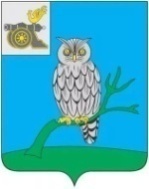 АДМИНИСТРАЦИЯ МУНИЦИПАЛЬНОГО ОБРАЗОВАНИЯ«СЫЧЕВСКИЙ РАЙОН»  СМОЛЕНСКОЙ ОБЛАСТИ П О С Т А Н О В Л Е Н И Еот  19 октября 2021 года  № 578Об утверждении показателей эффективности деятельности руководителей муниципальных образовательных учреждений муниципального образования "Сычевский район" Смоленской областиВ соответствии с постановлением Администрации муниципального образования «Сычевский район» Смоленской области от 30.12.2020 № 725                 «Об утверждении Порядка оплаты труда руководителей муниципальных учреждений по виду экономической деятельности «Образование» (в ред.                     от 21.05.2021 г. № 250) в целях  установления выплаты стимулирующего характера руководителям муниципальных образовательных учреждений Сычевского района Смоленской области,Администрация муниципального образования «Сычевский район» Смоленской области п о с т а н о в л я е т:1. Утвердить показатели эффективности деятельности руководителей муниципальных образовательных учреждений муниципального образования "Сычевский район" Смоленской области согласно приложениям №1-3.2. Настоящее постановление вступает в силу со дня его подписания и распространяет свое действие на правоотношения, возникшие                                         с 01.09.2021 года.3. Осуществлять выплаты стимулирующего характера руководителям муниципальных образовательных учреждений на основе достижений показателей эффективности деятельности руководителей, утвержденных настоящим положением, с 01.09.2021 года.4. Признать утратившим силу постановление Администрации муниципального образования «Сычевский район» Смоленской области                          от 15.02.2019 года № 67 «Об утверждении показателей  эффективности деятельности руководителей муниципальных образовательных учреждений Сычевского района Смоленской области».5. Контроль за исполнением настоящего постановления возложить                       на начальника Отдела по образованию Администрации муниципального образования «Сычевский район» Смоленской области  А.А. Копорову.И.о. Главы муниципального образования«Сычевский район» Смоленской области                                     К.Г. ДанилевичУТВЕРЖДЕНЫ постановлением Администрации муниципального образования «Сычевский район» Смоленской области(приложение № 1)от 19.10.2021 года  № 578Показатели оценки эффективности деятельности руководителя муниципального  дошкольного образовательного учреждения муниципального образования «Сычевский район» Смоленской области УТВЕРЖДЕНЫ постановлением Администрации муниципального образования «Сычевский район» Смоленской области(приложение № 2)от 19.10.2021 года  № 578Показатели оценки эффективности деятельности руководителя муниципального общеобразовательного учреждения муниципального образования «Сычевский район» Смоленской области УТВЕРЖДЕНЫ постановлением Администрации муниципального образования «Сычевский район» Смоленской области(приложение № 3)от 19.10.2021 года  № 578Показатели оценки эффективности деятельности руководителя муниципального учреждения дополнительного образования муниципального образования «Сычевский район» Смоленской области№ п/пПоказатели деятельностиКритерии оцениванияКритерии оценивания1Эффективность реализации образовательной программы учреждения (40 баллов)Эффективность реализации образовательной программы учреждения (40 баллов)Эффективность реализации образовательной программы учреждения (40 баллов)1.1.Положительная динамика или сохранение стабильно высокого показателя количества дней пребывания ребенка в учрежденииПосещаемость:60 % от количества дней пребывания70 % от количества дней пребывания80 % и выше от количества дней пребывания1 балл2 балла3 балла1.2.Организация работы с одаренными детьмиУчастие воспитанников в конкурсах, спортивных соревнованиях, фестивалях и пр.Наличие победителей или призеров:муниципальный уровеньрегиональный уровеньвсероссийский уровень1 балл2 балла3 балла4 баллов1.3.Кадровое обеспечение Наличие молодых специалистов до30 лет / реализация системы наставничестваНаличие педагогов, повысивших категорию:на первую квалификационную категориюна высшую квалификационную категорию100% педагогических и руководящих работников прошли в течение последних 3 лет повышение квалификации или профессиональную переподготовку3 балла1 балл2 балла3 балла1.4.Профессиональное развитие (участие педагогов в конкурсах профессионального мастерства)Муниципальный уровень:наличие участниковналичие призеров и победителейРегиональный уровень:наличие участниковналичие призеров и победителейВсероссийский уровень:наличие участниковналичие призеров и победителей1 балл2 балла2 балла3 балла3 балла4 баллов1.5.Наличие действующей и согласованной учредителем программы развития учреждения3 балла2Эффективность научно-методической, организационной деятельности учреждения(19 баллов)Эффективность научно-методической, организационной деятельности учреждения(19 баллов)Эффективность научно-методической, организационной деятельности учреждения(19 баллов)2.1.Организация и проведение на базе учреждения семинаров, совещаний, конференций и т.п.Муниципальный уровеньРегиональный уровень2 балла3 балла2.2.Личное участие руководителя учреждения в профессиональных конкурсах, грантах, проектах, научно-практических конференциях, научной деятельности и их результативностьМуниципальный уровеньРегиональный уровеньВсероссийский уровень2 балла3 балла4 балла2.3.Наличие ведомственных наград и поощренийРегиональный уровеньВсероссийский уровень4 балла5 баллов3.Соответствие деятельности учреждения требованиям законодательства в сфере образования (5 баллов)Соответствие деятельности учреждения требованиям законодательства в сфере образования (5 баллов)Соответствие деятельности учреждения требованиям законодательства в сфере образования (5 баллов)3.1.Выполнение требований законодательства для реализации основных образовательных программОтсутствие предписания надзорных органов Отсутствие подтвердившихся жалоб граждан3 балла2 балла4.Эффективность реализации государственно-общественного характера управления учреждения, информационная открытость (11 баллов)Эффективность реализации государственно-общественного характера управления учреждения, информационная открытость (11 баллов)Эффективность реализации государственно-общественного характера управления учреждения, информационная открытость (11 баллов)4.1.Привлечение внебюджетных средствНаличие привлеченных средств2 балла4.2.Функционирование системы государственно-общественного управленияНаличие и деятельность органа общественного управления учреждения, в котором представлены участники образовательных отношений3 балла4.3.Сайт учрежденияСвоевременное обновление информации3 балла4.4.Сдача отчетности, заполнение мониторингов, внесение данных в АИС, размещение информации на  сайтах государственных информационных систем, Соблюдение сроков по заключению и исполнению муниципальных контрактов и договоровСвоевременность 3 балла5Удовлетворенность участников образовательных отношений качеством предоставляемых услуг дошкольного образования (5 баллов)Удовлетворенность участников образовательных отношений качеством предоставляемых услуг дошкольного образования (5 баллов)Удовлетворенность участников образовательных отношений качеством предоставляемых услуг дошкольного образования (5 баллов)5.1.Данные мониторинга удовлетворенности качеством предоставляемых услуг дошкольного образования Процент удовлетворенных качеством предоставляемых услуг:от 50 % до 70 %свыше 70 %1 балл2 балла5.2.Работа с родителями по устранению задолженности по оплате за детский сад (более 1 месяца) /отсутствие задолженности по оплате за детский садБюджетные ДОУОтсутствие задолженностиДо 5% От 6 до 15% Казенные ДОУОтсутствие задолженностиДо 2-х человек 3 балла2 балла1 балл3 балла2 балла6Реализация программ по сохранению и укреплению здоровья детей (10 баллов)Реализация программ по сохранению и укреплению здоровья детей (10 баллов)Реализация программ по сохранению и укреплению здоровья детей (10 баллов)6.1.Безопасность участников образовательных отношенийОтсутствие травматизма среди воспитанников и работников во время образовательного процесса3 балла6.2.Программа здоровьесбережения, пропаганда здорового образа жизниНаличие и реализация программы Уровень заболеваемости воспитанников ниже среднего по району1 балл3 балла6.3.Выполнение требований СанПиН в рамках ограничительных мероприятийОбеспечение требований3 балла7Организация физкультурно-оздоровительной и спортивной работы (4 балла)Организация физкультурно-оздоровительной и спортивной работы (4 балла)Организация физкультурно-оздоровительной и спортивной работы (4 балла)7.1.Выполнение нормативов ГТОПроцент воспитанников в возрасте от 6 до 8 лет, охваченных выполнением нормативов ГТО:Процент работников, охваченных выполнением нормативов ГТО:от 10 % до 25%;от 25% до 50%;свыше 50%1 балл1 балл2 балла3 балла8Реализация мероприятий по профилактике правонарушений у несовершеннолетних (2 балла)Реализация мероприятий по профилактике правонарушений у несовершеннолетних (2 балла)Реализация мероприятий по профилактике правонарушений у несовершеннолетних (2 балла)8.1.Работа с семьями, относящимися к группе рискаСнижение количества семей, состоящих на учете в КДН или отсутствие таких семей2 балла9Развитие материально-технической базы и инфраструктуры учреждения (4 балла)Развитие материально-технической базы и инфраструктуры учреждения (4 балла)Развитие материально-технической базы и инфраструктуры учреждения (4 балла)9.1.Состояние материально-технической базы за отчетный периодОбновление2 балла9.2.Подготовка учреждения к новому учебному годуПринято без замечаний2 балла          Итого           Итого           Итого 100 баллов№п/пПоказатели деятельностиКритерии оцениванияКритерии оценивания1Эффективность реализации образовательной программы учреждения (45 баллов)Эффективность реализации образовательной программы учреждения (45 баллов)Эффективность реализации образовательной программы учреждения (45 баллов)1.1.Наличие профильных классов (профильных групп) и классов с углубленным изучением отдельных предметов на уровне среднего общего образованияНаличие профильных классов и группНаличие классов с углубленным изучением отдельных предметов5 баллов5 баллов1.2.Выпускники на уровне начального общего образования, награжденные похвальным листомНаличие 2 балла1.3.Выпускники на уровне основного общего образования, получившие аттестат с отличиемНаличие 2 балла1.4.Выпускники на уровне среднего общего образования, награжденные медалями «За особые успехи в учении»Наличие2 балла1.5.Наличие выпускников получивших по результатам ЕГЭ по предметам 70 и более балловНаличие3 балла1.6.Объективность оценки качестваОбъективность 1 балл1.7.Кадровое обеспечение Наличие молодых специалистов до30 лет  / реализация системы наставничестваНаличие педагогов, повысивших категорию:на первую квалификационную категориюна высшую квалификационную категорию100% педагогических и руководящих работников прошли в течение последних 3 лет повышение квалификации или профессиональную переподготовку 3 балла1 балл2 балла2 балла1.8.Профессиональное развитие (участие педагогов в конкурсах профессионального мастерства)Муниципальный уровень:наличие участниковналичие призеров и победителейРегиональный уровень:наличие участниковналичие призеров и победителейВсероссийский уровень:наличие участниковналичие призеров и победителей1 балла2 балла2 балла3 балла4 балла5 баллов2Реализация программ, направленных на работу с одаренными детьми (20 баллов)Реализация программ, направленных на работу с одаренными детьми (20 баллов)Реализация программ, направленных на работу с одаренными детьми (20 баллов)2.1.Система выявления талантливых детей и развития их одаренностиНаличие системы Реализация программы3 балла3 балла2.2.Работа с одаренными детьмиНаличие учащихся – победителей и  призеров олимпиад, научно-практических конференций, конкурсов, фестивалей и пр.Муниципальный уровень: Региональный уровень:Всероссийский и международный уровень:УчастникПобедитель / призер2 балла 3 балла 4 балла5 баллов3Эффективность инновационной (научной, методической, организационной) деятельности учреждения (47 баллов)Эффективность инновационной (научной, методической, организационной) деятельности учреждения (47 баллов)Эффективность инновационной (научной, методической, организационной) деятельности учреждения (47 баллов)3.1.Организация и проведение на базе учреждения семинаров, совещаний, конференций, РМО и т.п.Муниципальный уровеньРегиональный уровень3 балла5 баллов3.2.Личное участие руководителя учреждения в профессиональных конкурсах, грантах, проектах, научно-практических конференциях, публикации в СМИМуниципальный уровеньРегиональный уровеньВсероссийский уровень2 балла3 балла5 баллов3.3.Наличие ведомственных наград и поощренийРегиональный уровеньВсероссийский уровень4 балла5 баллов3.4.Создание доступной среды обучения для различных категорий учащихся Создание условий доступности для лиц с ограниченными возможностями здоровьяРеализация технологии дистанционного обученияОбучение по индивидуальным учебным планам3 балла3 балла3 балла3.5.Организация ППЭ на базе учреждения Функционирование5 баллов3.6.Организация структурных подразделенийФункционирование5 баллов3.7.Участие в инновационной деятельности (площадки)Наличие и функционирование5 баллов4Соответствие деятельности учреждения требованиям законодательства в сфере образования (5 баллов)Соответствие деятельности учреждения требованиям законодательства в сфере образования (5 баллов)Соответствие деятельности учреждения требованиям законодательства в сфере образования (5 баллов)4.1.Выполнение требований законодательства для реализации основных образовательных программОтсутствие предписания надзорных органов Отсутствие подтвердившихся жалоб граждан3 балла2 балла5Эффективность реализации государственно-общественного характера управления учреждения, информационная открытость (13 баллов)Эффективность реализации государственно-общественного характера управления учреждения, информационная открытость (13 баллов)Эффективность реализации государственно-общественного характера управления учреждения, информационная открытость (13 баллов)5.1.Привлечение внебюджетных средствНаличие привлеченных средств2 балла5.2.Функционирование системы государственно-общественного управленияНаличие и деятельность органа общественного управления учреждения, в котором представлены участники образовательных отношений3 балла5.3.Сайт учрежденияСвоевременное обновление информации3 балла5.4.Сдача отчетности, заполнение мониторингов, внесение данных в АИС, размещение информации на  сайтах государственных информационных систем, Соблюдение сроков по заключению и исполнению муниципальных контрактов и договоровСвоевременность 5 баллов6Удовлетворенность учащихся, родителей, педагогов качеством предоставляемых услуг общего и дополнительного образования (6 баллов)Удовлетворенность учащихся, родителей, педагогов качеством предоставляемых услуг общего и дополнительного образования (6 баллов)Удовлетворенность учащихся, родителей, педагогов качеством предоставляемых услуг общего и дополнительного образования (6 баллов)6.1.Данные мониторинга удовлетворенности качеством предоставляемых услуг общего образования Процент удовлетворенных  качеством предоставляемых услуг:от 50 % до 70 %свыше 70 %1 балл2 балла6.2.Данные мониторинга удовлетворенности качеством предоставляемых услуг дополнительного образования Процент удовлетворенных  качеством предоставляемых услуг:от 50 % до 70 %свыше 70 %1 балл2 балла6.3.Данные мониторинга удовлетворенности качеством предоставляемых услуг по обеспечению горячим питанием Процент удовлетворенных  качеством предоставляемых услуг:от 50 % до 70 %свыше 70 %1 балл2 балла7Реализация мероприятий по профилактике правонарушений среди несовершеннолетних (12 баллов)Реализация мероприятий по профилактике правонарушений среди несовершеннолетних (12 баллов)Реализация мероприятий по профилактике правонарушений среди несовершеннолетних (12 баллов)7.1.Наличие положительной динамики снижения негативных проявлений среди учащихся, эффективность разработанной и реализуемой системы мер, применяемых учреждениемСнижение негативных проявлений, уменьшение числа учащихся, стоящих на внутришкольном  и иных учетах3 балла7.2.Доля учащихся, состоящих на различных профилактических учетах, охваченных разнообразными формами внеклассной и внеурочной занятости в течение учебного года Процент охваченных:от 70% до 89%свыше 89% 2 балл3 балла7.3.Доля учащихся, состоящих на различных профилактических учетах, охваченных разнообразными формами занятости оздоровления в периоды школьных каникулПроцент охваченных:от 70% до 95%свыше 95%1 балл2 балла7.4.Наличие системы наставничества над несовершеннолетнимиНаличие  системы и реализация программы4 балла8Реализация программ по сохранению и укреплению здоровья детей (18 баллов)Реализация программ по сохранению и укреплению здоровья детей (18 баллов)Реализация программ по сохранению и укреплению здоровья детей (18 баллов)8.1.Безопасность участников образовательных отношенийОтсутствие травматизма среди учащихся и работников во время образовательного процессаОбеспечение безопасности во время подвоза обучающихся2 балла2 балла8.2.Выполнение требований СанПиН в рамках ограничительных мероприятийОбеспечение требований3 балла8.3.Наличие программы здоровьесбережения, пропаганда здорового образа жизниРеализация  программы2 балла8.4.Организация оздоровительных лагерей с дневным пребываниемфункционирование3 балла8.5.Организация работы досуговых лагерейфункционирование3 балла8.6.Организация трудоустройства несовершеннолетнихНаличие 3 балла9Организация физкультурно-оздоровительной и спортивной работы (18 баллов)Организация физкультурно-оздоровительной и спортивной работы (18 баллов)Организация физкультурно-оздоровительной и спортивной работы (18 баллов)9.1.Наличие учащихся (в личном первенстве), команд, ставших призерами или победителями  спортивных соревнованийна уровне районана уровне регионана всероссийском уровне3 балла4 балла5 баллов9.2.Выполнение нормативов ГТОПроцент учащихся, охваченных выполнением нормативов ГТО:от 10 % до 25%;от 25% до 50%;свыше 50%Процент работников, охваченных выполнением нормативов ГТО:от 10 % до 25%;от 25% до 50%;свыше 50%1 балл2 балла3 балла1 балл2 балла3 балла10Развитие материально-технической базы учреждения (6 баллов)Развитие материально-технической базы учреждения (6 баллов)Развитие материально-технической базы учреждения (6 баллов)10.1.Состояние материально-технической базы за отчетный периодОбновление3 балла10.2.Подготовка учреждения к новому учебному годуПринято без замечаний 3 балла11Реализация социокультурных проектов (10 баллов)Реализация социокультурных проектов (10 баллов)Реализация социокультурных проектов (10 баллов)11.1.Организация деятельности школьных клубов, музеев, музейных комнат, театров, социальных проектов, научных обществ учащихся и др. (при наличии локального акта)Действующий социокультурный проектЗа каждый проект по 2 балла (до 10 баллов)            Итого             Итого             Итого 200 баллов№ п/пПоказатели деятельностиКритерии оцениванияКритерии оценивания1.Эффективность реализации образовательной программы учреждения (50 баллов)Эффективность реализации образовательной программы учреждения (50 баллов)Эффективность реализации образовательной программы учреждения (50 баллов)1.1.Наличие действующей и утвержденной учредителем программы развития учрежденияНаличие и реализация2 балла1.2.Организация работы в АИС «Навигатор», ПФДОДРеализация проекта4 балла1.3.Динамика доли учащихся (воспитанников), принявших участие в творческих мероприятияхДоля учащихся, принявших участие в конкурсах и творческих, спортивных мероприятиях различного уровня, более 30%Положительная динамика доли учащихся, принявших участие в творческих мероприятиях3 балла3 балла1.4.Наличие учащихся и/или команд, организованных учреждением, ставших призерами или победителями творческих и игровых конкурсов, фестивалей, олимпиад и пр.Муниципальный уровеньРегиональный уровеньВсероссийский уровень2 балла3 балла 4 балла 1.5.Количество районных мероприятий, организованных и проведенных учреждением от 1 до 2 3 и более3 балла5 баллов1.6Кадровое обеспечение Наличие молодых специалистов до30 лет  / реализация системы наставничестваНаличие педагогов, повысивших категорию:на первую квалификационную категориюна высшую квалификационную категорию100% педагогических и руководящих работников прошли в течение последних 3 лет повышение квалификации или профессиональную переподготовку 3 балла1 балл3 балла2 балла1.7.Профессиональное развитие (участие педагогов в конкурсах профессионального мастерства)Муниципальный уровень:наличие участниковналичие призеров и победителейРегиональный уровень:наличие участниковналичие призеров и победителейВсероссийский уровень:наличие участниковналичие призеров и победителей1 балла2 балла2 балла3 балла3 балла4 баллов2Эффективность инновационной (научной, методической, организационной) деятельности учреждения (51 балл)Эффективность инновационной (научной, методической, организационной) деятельности учреждения (51 балл)Эффективность инновационной (научной, методической, организационной) деятельности учреждения (51 балл)2.1.Организация и проведение на базе учреждения семинаров, совещаний, конференций и пр.Муниципальный уровеньРегиональный уровень3 балла5 баллов2.2.Личное участие руководителя учреждения в профессиональных конкурсах, грантах, проектах, научно-практических конференциях, методических семинарах и их результативностьМуниципальный уровеньРегиональный уровеньВсероссийский уровень2 балла3 балла5 баллов2.3.Наличие ведомственных наград и поощренийРегиональный уровеньВсероссийский уровень4 балла5 баллов2.4.Организация структурных подразделенийФункционирование5 баллов2.5.Участие в инновационной деятельности (площадки)Наличие и функционирование5 баллов2.6.Наличие базы для реализации деятельности общественных объединений (РДШ, ЮИД, Волонтеры и т.д.)Наличие и функционированиепо 3 балла (до 18 баллов)3Соответствие деятельности учреждения требованиям законодательства в сфере образования (5 баллов)Соответствие деятельности учреждения требованиям законодательства в сфере образования (5 баллов)Соответствие деятельности учреждения требованиям законодательства в сфере образования (5 баллов)3.1.Выполнение требований действующего законодательства для реализации основных образовательных программОтсутствие предписания надзорных органов Отсутствие подтвердившихся жалоб граждан3 балла2 балла4Эффективность реализации государственно-общественного характера управления учреждения, информационная открытость (12 баллов)Эффективность реализации государственно-общественного характера управления учреждения, информационная открытость (12 баллов)Эффективность реализации государственно-общественного характера управления учреждения, информационная открытость (12 баллов)4.1.Привлечение внебюджетных средствНаличие привлеченных средств2 балла4.2.Функционирование системы государственно-общественного управленияНаличие и деятельность органа общественного управления учреждения, в котором представлены участники образовательных отношений2 балла4.3.Сайт учрежденияСвоевременное обновление информации3 балла4.4.Сдача отчетности, заполнение мониторингов, внесение данных в АИС, размещение информации на  сайтах государственных информационных систем, Соблюдение сроков по заключению и исполнению муниципальных контрактов и договоровСвоевременность 5 баллов5Удовлетворенность учащихся, родителей, педагогов качеством предоставляемых услуг дополнительного образования (5 баллов)Удовлетворенность учащихся, родителей, педагогов качеством предоставляемых услуг дополнительного образования (5 баллов)Удовлетворенность учащихся, родителей, педагогов качеством предоставляемых услуг дополнительного образования (5 баллов)5.1.Данные мониторинга удовлетворенности качеством предоставляемых услуг дополнительного образования Процент удовлетворенных  качеством предоставляемых услуг:от 50 % до 70 %свыше 70 %3 балла5 баллов6Реализация программ по сохранению и укреплению здоровья детей (17 баллов)Реализация программ по сохранению и укреплению здоровья детей (17 баллов)Реализация программ по сохранению и укреплению здоровья детей (17 баллов)6.1.Безопасность участников образовательных отношенийОтсутствие травматизма среди обучающихся и работников во время образовательного процесса3 балла6.2.Программа здоровье сбережения, пропаганда здорового образа жизниНаличие программы и ее реализацияИспользование здоровье сберегающих технологий2 балла3 балла6.3.Выполнение требований СанПиН в рамках ограничительных мероприятийОбеспечение требований3 балла6.4.Планирование мероприятий по организации оздоровления, отдыха обучающихсяОрганизация досуговых лагерейНаличие оздоровительных лагерей с дневным пребыванием3 балла3 балла7Реализация мероприятий по профилактике правонарушений у несовершеннолетних (6 баллов)Реализация мероприятий по профилактике правонарушений у несовершеннолетних (6 баллов)Реализация мероприятий по профилактике правонарушений у несовершеннолетних (6 баллов)7.1.Доля обучающихся, состоящих на различных профилактических учетах, охваченных профилактическими мероприятиями в период школьных каникулПроцент охваченных:от 20% до 40%от 41% до 60% свыше 60%1 балл2 балла3 балла7.2.Доля обучающихся, состоящих на различных профилактических учетах, охваченных услугами дополнительного образования в течение учебного годаПроцент охваченных:от 20% до 40%от 41% до 60% свыше 60%1 балл2 балла3 балла8Развитие материально-технической базы учреждения (4 балла)Развитие материально-технической базы учреждения (4 балла)Развитие материально-технической базы учреждения (4 балла)8.1.Совершенствование материально-технической базы за отчетный периодОбновление2 балла8.2.Подготовка учреждения к новому учебному годуПринято без замечаний2 балла          Итого          Итого          Итого150 баллов